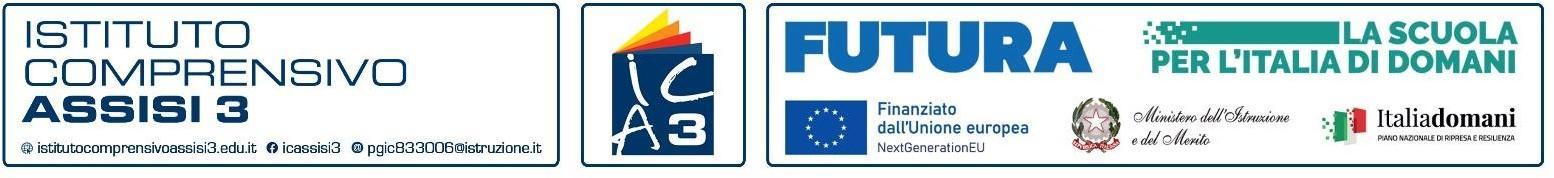 MODELLO 2 – TITOLI: SCHEDA TECNICAAl Dirigente Scolastico Istituto Comprensivo Assisi 3Il/La sottoscritto/a  	nato/a a	il  	Residente a	in via/piazza  	C.F.	_ telefono  	E-mail  	in relazione all’incarico avente ad oggetto la figura di     ❑      ESPERTO/FORMATORE (barrare)ed al modulo di formazione a seguire individuato:(obbligatorio individuare almeno uno dei sette laboratori di formazione sul campo. Nel caso della volontà di presentare più istanze per un numero superiore ad 1 laboratorio è obbligatorio presentare separatamente le singole istanze inserendo in ciascuna il corrispondente ordine di priorità al ricoprimento dell’incarico)consapevole che la falsità in atti e le dichiarazioni mendaci sono punite ai sensi del codice penale e delle leggi speciali in materia e che, laddove dovesse emergere la non veridicità di quanto qui dichiarato, si avrà la decadenza dai benefici eventualmente ottenuti ai sensi dell’art. 75 del d.P.R. n. 445 del 28 dicembre 2000 e l’applicazione di ogni altra sanzione prevista dalla legge, nella predetta qualità, ai sensi e per gli effetti di cui agli artt. 46 e 47 del d.P.R. n. 445 del 28 dicembre 2000, procede alla compilazione della TABELLA DI AUTOVALUTAZIONE DEI TITOLIPer ogni titolo/competenza specifica/esperienza indicare il titolo, l’Ente erogatore e la pagina del curriculum vitae ove è rilevabile.Luogo e data  	Firma______________________________________________(riservato al Dirigente scolastico)__________________________________________________________________________________ESITI VALUTAZIONE__________/100Data_______Il Dirigente scolasticoSandra Spigarelli___________________________________LB10.1 ELETTRONICA EDUCATIVA LABORATORIO AVANZATO SCRATCH e PROPEDEUTICA ARDUINO.Priorità 1□    2□    3□    4□    5□    6□    7□     (decrescente da 1 a 7 indicare nel caso di selezione di più laboratori nb 1 massimo 7 minimo)□LB10.2 ABLETON LIVE CORSO BASE ELEMENTI DI COMPOSIZIONE SONORA CORSO BASEPriorità 1□    2□    3□    4□    5□    6□    7□     (decrescente da 1 a 7 indicare nel caso di selezione di più laboratori)□LB10.3 ABLETON LIVE CORSO AVANZATOPriorità 1□    2□    3□    4□    5□    6□    7□     (decrescente da 1 a 7 indicare nel caso di selezione di più laboratori)□LB10.4 LA BIBLIOTECA SCOLASTICA E LA TRASFORMAZIONE DIGITALE Priorità 1□    2□    3□    4□    5□    6□    7□     (decrescente da 1 a 7 indicare nel caso di selezione di più laboratori)□LB10.5 LABORATORIO LINGUISTICO DIGITALE: POTENZIAMENTO DELLE COMPETENZE QCER ALUNNI E PERSONALEPriorità 1□    2□    3□    4□    5□    6□    7□     (decrescente da 1 a 7 indicare nel caso di selezione di più laboratori)□LB10.6 GLOBE PROGRAM: INNOVARE IL CURRICOLO STEM -PRIMARIAPriorità 1□    2□    3□    4□    5□    6□    7□     (decrescente da 1 a 7 indicare nel caso di selezione di più laboratori)□LB10.7 GLOBE PROGRAM: INNOVARE IL CURRICOLO STEM -INFANZIAPriorità 1□    2□    3□    4□    5□    6□    7□     (decrescente da 1 a 7 indicare nel caso di selezione di più laboratori)□TITOLI DI STUDIOPUNTEGGIO MASSIMO 35 PUNTIAutovalutazioneValutazione finaleLaurea magistrale/specialistica specifica attinente al modulo formativo in base alla  votazione conseguita (max 1 titolo):Massimo 25 puntiVotazione 110 e lode25 puntiVotazione da 106 a 11020 puntiVotazione da 101 a 10510 puntiVotazione uguale o inferiore a 1005 puntiLaurea triennale specifica attinente al modulo formativo (max 1 titolo)5 puntiAltre laure triennali/specialistiche ulteriori e diverse da quelle indicate in precedenza (max 1 titolo)2 puntiDiploma di scuola superiore (in alternativa laurea)5 puntiDottorato di ricerca5 puntiMaster universitario attinente al modulo formativo con certificazione di durata almeno annuale:2 punto per ogni master. Per ogni master indicare il titolo e la pagina del curriculum vitae ove è rilevabile (max 1 titolo)Fino ad un massimo di 2 puntiCorso di specializzazione attinente al modulo formativo: punti 2 per corsi biennali, punti 1 per corsi annuali. Per ogni corso indicare il titolo, l’Ente che lo ha rilasciato, la pagina del curriculum vitae ove è rilevabile (max 3 punti)Fino ad un massimo di 3 puntiTITOLI CULTURALI/COMPETENZE SPECIFICHEafferenti la tipologia di interventoPUNTEGGIO MASSIMO 30 PUNTITitoli specifici comprovanti competenze digitali: es certificazioni informatiche-digitali (GOOGLE EDUCATOR-ECDL – EUCIP – EIPASS)Fino ad un massimo 10 punti (5 punti a certificazione)Partecipazione a corsi di formazione su tecnologie digitali seguiti nei cinque anni precedenti il bando in qualità di discente (1 punto per ogni 10 ore sul totale delle ore di formazione).Fino ad un massimo di 5 puntiPubblicazioni riferite alle tematiche relative agli incarichi da ricoprire: 1 punto per ogni pubblicazione. Per ogni pubblicazione indicare il titolo e la pagina del curriculum vitae ove è rilevabile   (Max 5 punti)Fino ad un massimo di 5 puntiPartecipazione a corsi di formazione sulle tematiche relative agli incarichi da ricoprire (1 punto per ogni 10 ore sul totale delle ore di formazione). Per ogni certificazione indicare il titolo, l’Ente erogatore e la pagina del curriculum vitae ove è rilevabile. (Max 5 punti).Fino ad un massimo 10 puntiPRECEDENTI ESPERIENZE DIDATTICHE/PROFESSIONALI ESPLETATE NELL’AMBITO SCOLASTICO O IN AMBITI AFFINI/PERTINENTI RISPETTO ALLA PRESTAZIONE RICHIESTA E/O PROGETTO ATTIVATO (Incarico ricoperto negli ultimi 5 anni)PUNTEGGIO MASSIMO 35 PUNTIPrecedenti incarichi di esperto/formatore attinenti al settore richiesto di durata non inferiore a 25 ore.  Punti 2 per ogni incarico massimo 8 puntiFino ad un massimo 8 puntiEsperienze in team di progettazione di ambienti educativi aumentati dalla tecnologia.  Punti 2 per ogni incarico massimo 4 puntiFino ad un massimo  4 puntiANIMATORE DIGITALEPunti 5 per ogni incarico triennale massimo 5 puntiFino ad un massimo   5 puntiMembro del Team digitalePunti 2 per ogni incarico massimo 4 puntiFino ad un massimo  4 puntiEsperto/tutor in progetti PON, POR, POC, PTOF in contesti tecnologici attinenti al settore richiesto 1 punti per incarico.  Punti 1 per ogni incarico massimo 2 puntiFino ad un massimo 2 puntiIncarichi di coordinamento didattico e di sperimentazione educativa in contesti scolastici di sistemaPunti 2 per ogni incarico max 4 puntiFino ad un massimo   4 puntiFigura strumentale riferiti alla tematica dell’incarico Punti 2 per ogni incarico	max 4 puntiFino ad un massimo 4 puntiIncarichi di coordinamento didattico e organizzativo, staff del Dirigente Punti 2 per ogni incarico max 4 puntiFino ad un massimo 4 puntiTITOLI DI STUDIO__________/35TITOLI CULTURALI/COMPETENZE SPECIFICHE__________/30PRECEDENTI ESPERIENZE DIDATTICHE/PROFESSIONALI ESPLETATE __________/35